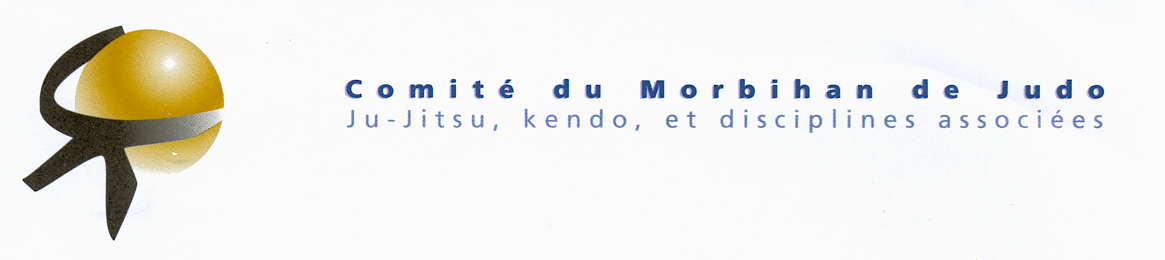 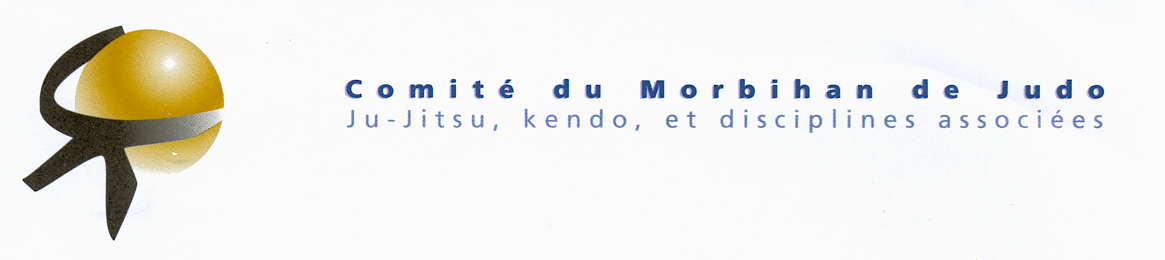 Stage sportif Benjamins / Minimes et cadetsFéminins et masculins à PLOERMELCe stage se déroulera du                   à la salle des Art Martiaux de PLOERMEL (Adresse : Rue Pierre de Coubertin 56800 PLOERMEL)Il est ouvert aux athlètes Benjamins, Minimes et cadets masculins et Féminins licenciés à la FFJDA. (50 places en internat maximum)Une liste d’attente en fonction des candidatures sera établie en fonction des dates d’arrivée des dossiers.L’encadrement sera assuré par, Christian MOUTTOU un CTF (conseiller technique fédéral) et un professeur diplômé d’état du Morbihan. Surveillance assurée par des majeurs possédant le PSC1 (Premiers secours)Coût : 60 €Mode de fonctionnement :Début du stage à 9h00 le accueil Maison des Arts Martiaux ; fin du stage à 16H00, à la Maison des Arts Martiaux.Ce stage a pour but d’améliorer le potentiel physique et technique. Mise en place pour la préparation aux championnats à venir. Au programme : Judo debout /sol, sports collectifs, footing, arbitrage.Il n’y a que 50 places en internat. Hébergement au Lycée La Touche. En complément des deux professeurs, 3 accompagnateurs assureront l’encadrement jour et nuit, conformément aux normes en vigueur.Matériel à prévoir :Duvet + drap housse, Chaussons ou claquettes pour l’internat, 2 kimonos, survêtement, coupe-vent, 2 paires de chaussures de sport, Serviettes de toilette, « trousse à pharmacie » : élastoplaste, pansements….Il est possible d’amener des jeux de société pour occuper les temps libresLes dossiers d’inscriptions, accompagnés du règlement, sont à retourner à l’adresse suivante :M HOËL Gérard36 bis rue St Anne56000 VANNESDate limite d’inscription : Seuls les dossiers complets seront pris en compte (autorisation parentale + notice d’inscription + règlement). La liste des stagiaires dont l’inscription est prise en compte figurera sur le site du comité : http://judo-morbihan.fr/ Stage sportif Benjamins / Minimes et cadets féminins et masculin     à PLOERMELNom :						Prénom :			Date naissance :Catégorie de poids :				Club :				Grade :Adresse :Téléphone :							Portable :Personne à prévenir en cas d’accident (nom, adresse, n°tél) :Mail : Chèque libellé à l’ordre du comité du Morbihan de Judo. Autorisation parentale + feuille d’inscriptionPour toute demande de facture joindre une enveloppe timbrée libellée à son adresse MerciAdresse secrétariat : M HOËL Gérard36 bis rue St Anne56000 VANNESDate limite d’inscription : Règlement:Dans le cas où l’enfant, par son comportement, mettrait en danger sa sécurité et celle d’autrui ou viendrait à perturber de manière répétée le bon déroulement des activités, l’équipe d’encadrement se réserve le droit de procéder à l’exclusion définitive du stage. Toute dégradation sera soumise à une facturation. Nous recommandons de ne pas amener d’objet de valeur, Les organisateurs déclinent toute responsabilité en cas de perte ou de vol d’objet personnel.Autorisation ParentaleJe soussigné Monsieur, Madame, ________________________ , autorise mon enfant à participer au stage « Benjamins Minimes » du        à  9h00 au       à  16 h00 à PLOERMEL sous la responsabilité des encadrants du stage de JUDO.J’autorise les responsables du stage à prendre les mesures nécessaires (appel médecin, transport pompiers) pour mon enfant, en cas d’éventuelle blessure qui surviendrait durant cette période de stage.Je soussigné Monsieur, Madame, ____________________, autorise à faire pratiquer sur le mineur ,__________________, une éventuelle intervention médicale ou chirurgicale  selon les prescriptions du médecin.Précisez si votre enfant à une éventuelle allergie :A______________            Le______________Faire précéder de la mention manuscrite « lu et approuvé »		 signature :